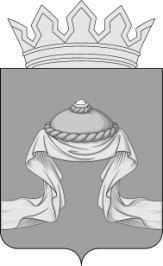 Администрация Назаровского районаКрасноярского краяПОСТАНОВЛЕНИЕ«07» 05 2020                                    г. Назарово                                       № 159-пОб утверждении Порядка возврата субсидий в случае нарушения условий, установленных при их предоставлении, исполнителям коммунальных услугВ соответствии со статьей 78 Бюджетного кодекса Российской Федерации, Федеральным законом от 06.10.2003 № 131-ФЗ «Об общих принципах организации местного самоуправления в Российской Федерации», Постановлением Правительства Российской Федерации от 06.09.2016 № 887 «Об общих требованиях к нормативным правовым актам, муниципальным правовым актам, регулирующим предоставление субсидии юридическим лицам (за исключением субсидий государственным (муниципальным) учреждениям), индивидуальным предпринимателям, а также физическим лицам – производителям товаров, работ, услуг», Законом Красноярского края от 01.12.2014 № 7-2835 «Об отдельных мерах по обеспечению ограничения платы граждан за коммунальные услуги», статьей 3 Закона Красноярского края от 01.12.2014 № 7-2839 «О наделении органов местного самоуправления городских округов и муниципальных районов края отдельными государственными полномочиями Красноярского края по реализации отдельных мер по обеспечению ограничения платы граждан за коммунальные услуги», Постановлением Правительства Красноярского края от 09.04.2015 № 165-п «О реализации отдельных мер по обеспечению ограничения платы граждан за коммунальные услуги», руководствуясь Уставом муниципального образования Назаровский район Красноярского края, ПОСТАНОВЛЯЮ:1. Утвердить Порядок возврата субсидий в случае нарушения условий, установленных при их предоставлении, исполнителям коммунальных услуг согласно приложению.2. Отделу организационной работы и документационного обеспечения администрации Назаровского района (Любавина) разместить постановление на официальном сайте муниципального образования Назаровский район Красноярского края в информационно-телекоммуникационной сети «Интернет».3. Контроль за исполнением распоряжения возложить на заместителя главы района по жизнеобеспечению района (Евсеенко).4. Постановление вступает в силу в день, следующий за днем его официального опубликования в газете «Советское Причулымье».Глава района                                                                                  Г.В. Ампилогова                                                                              Приложение к постановлению администрации Назаровского районаот  «07» 05 2020 № 159-п Порядоквозврата субсидий в случае нарушения условий, установленных при их предоставлении, исполнителям коммунальных услуг1. Общие положения1.1. Настоящий Порядок возврата субсидий в случае нарушения условий, установленных при их предоставлении, исполнителям коммунальных услуг (далее - Порядок) разработан в соответствии со статьей 3 Закона Красноярского края от 01.12.2014 № 7-2839 «О наделении органов местного самоуправления городских округов и муниципальных районов края отдельными государственными полномочиями Красноярского края по реализации отдельных мер по обеспечению ограничения платы граждан за коммунальные услуги».1.2. Понятия, используемые в настоящем Порядке, применяются в значениях, установленных Жилищным кодексом Российской Федерации, нормативными правовыми актами Российской Федерации, регулирующими предоставление коммунальных услуг гражданам, а также Законом Красноярского края от 01.12.2014 № 7-2835 «Об отдельных мерах по обеспечению ограничения платы граждан  за  коммунальные услуги».2. Порядоквозврата субсидий в случае нарушения условий, установленных при их предоставлении, исполнителям коммунальных услуг2.1. При нарушении исполнителем коммунальных услуг условий предоставления субсидий на компенсацию части платы граждан за коммунальные услуги (далее – Условия), а также представления исполнителем коммунальных услуг недостоверных сведений, содержащихся в документах, представленных ими для получения субсидий на компенсацию части платы граждан за коммунальные услуги (далее – субсидия) уполномоченный орган направляет уведомление о возврате в 10-дневный срок средств перечисленных субсидий в районный бюджет за период, в котором были допущены нарушения Условий.Уведомление направляется заказным письмом через отделения федеральной почтовой связи с уведомлением о вручении.2.2. Исполнители коммунальных услуг в течение 10 рабочих дней с момента получения уведомления обязаны произвести возврат в районный бюджет ранее полученных сумм субсидий, указанных в уведомлении, в полном объеме.В случае если исполнители коммунальных услуг не возвратили субсидии в установленный срок или возвратили не в полном объеме, администрация Назаровского района обращается в суд с заявлением о взыскании перечисленных сумм субсидий в районный бюджет.2.3. Проверка соблюдения порядка предоставления субсидий исполнителем коммунальных услуг осуществляется финансовым управлением администрации Назаровского района в соответствии с бюджетным законодательством Российской Федерации и нормативно-правовыми актами, регулирующими бюджетные правоотношения.